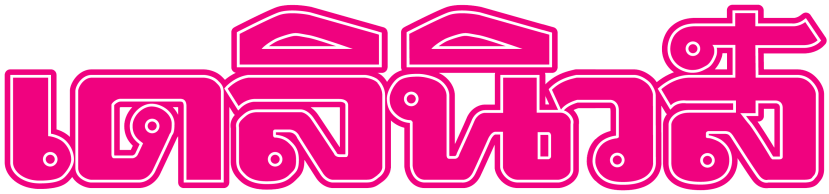 ข่าวประจำวันที่ 19 พฤษภาคม 2560 หน้า 8 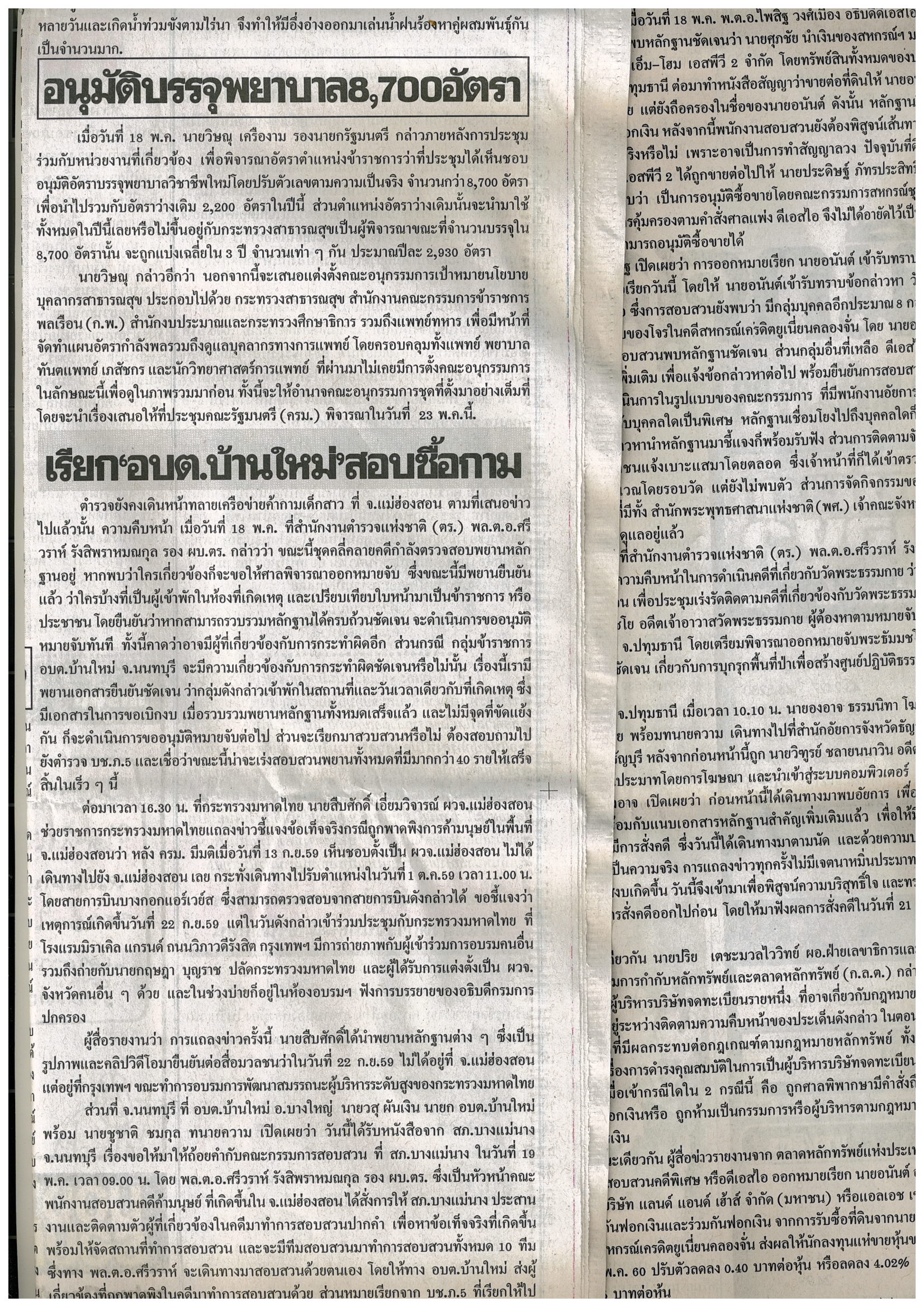 